S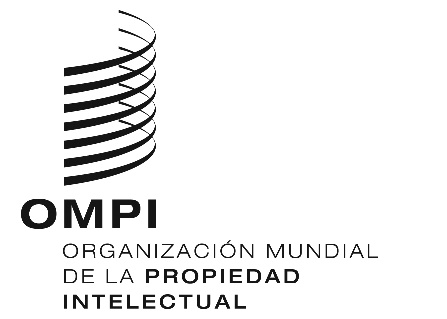 WO/CC/76/2ORIGINAL: INGLÉSFecha: 30 DE JULIO DE 2019Comité de Coordinación de la OMPISeptuagésima sexta sesión (50.a ordinaria)
Ginebra, 30 de septiembre a 9 de octubre de 2019COMITÉ DE PENSIONES DEL PERSONAL DE LA OMPIDocumento preparado por la SecretaríaEn su sesión ordinaria de 1977, el Comité de Coordinación decidió que el Comité de Pensiones del Personal de la OMPI estaría formado por tres miembros titulares y tres miembros suplentes, de los cuales el Comité de Coordinación elegiría un miembro titular y un miembro suplente. En este momento, el miembro titular elegido por el Comité de Coordinación es el Sr.Vladimir Yossifov, cuyo mandato finaliza in 2021.El primer mandato de cuatro años del Sr. Favatier, miembro suplente, nacional de Francia, terminará a finales de 2019. El director general ha recibido de la Misión Permanente de Francia una propuesta respaldando la candidatura del Sr. Philippe Favatier para que ejerza un segundo mandato como miembro suplente del Comité de Pensiones del Personal de la OMPI hasta que se celebre en 2023 la sesión ordinaria del Comité de Coordinación de la OMPI.El Sr. Favatier (nacido el 1 de junio de 1952) es nacional de Francia. En 1974 obtuvo el título de Maestría en Dirección de Empresas por el École Supérieure de Commerce de Marsella y el de contador público por la Universidad de Lyon en 1976.El Sr. Favatier comenzó su carrera como contador público y auditor financiero en la Fiduciaire de France de 1976 a 1977. Posteriormente, ocupó distintos puestos en el sector privado. En 1986, se incorporó al Departamento de Finanzas de la OMPI en calidad de jefe y en 1995 fue nombrado director. En 2008, fue nombrado director financiero y contralor, cargo que desempeñó hasta su jubilación en 2013.Desde 2009, el Sr. Favatier desempeña el cargo de administrador de la Association Coopérative Financière des Fonctionnaires Internationaux. Entre 2011 y 2014 fue miembro del Comité de Directores, en 2012 fue nombrado vicepresidente y de 2013 a 2016 ejerció el cargo de presidente.Se invita al Comité de Coordinación de la OMPI a elegir al Sr. Philippe Favatier como miembro suplente del Comité de Pensiones del Personal de la OMPI para el período comprendido entre enero de 2020 y el término de la sesión ordinaria del Comité de Coordinación de la OMPI en 2023.[Fin del documento]